Nr._________Prot.							           Tiranë, më____/____/2016FORMULARI I NJOFTIMIT TË KONTRATËSAutoriteti kontraktor: Ujësjellës Kanalizime Tiranë sh.a., me adresë rruga “5 Maji” pranë Medresesë , Tiranë , me nr tel: 00 355 42240978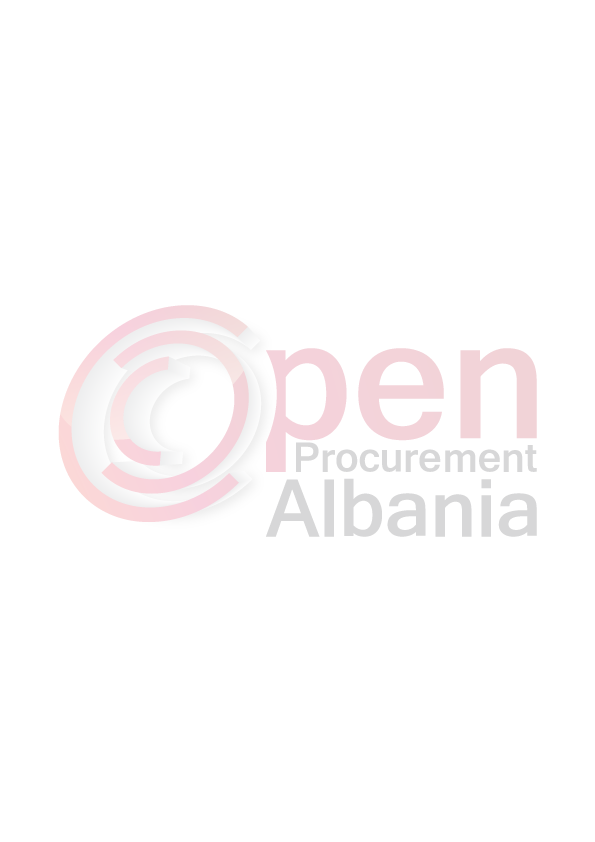 Lloji i procedurës së prokurimit:  “Procedurë e hapur”Objekti i prokurimit: “Ndërtim rrjet ujësjellësi për funizim me ujë në Zonën e Shkozës së poshtme që kufizihet nga rrugët “Ali Demi”, “Agush Gjergjevica” dhe tek Pularia pranë Kryegjyshatës”Fondi Limit: 21,935,320 (njëzet e një milion e nëntëqind e tridhjetë e pesë mijë e treqind e njëzet) lekë pa TVSH.Burimi i financimit: Të ardhurat e Ujësjellës Kanalizime Tiranë sh.a. Investim   X              Shpenzim operativ Afati për kryerjen e shërbimit: 45 ditë duke nisur nga data e dorëzimit te sheshit të punimeve.Data e zhvillimit të tenderit është: 26/05/2016 ora 10:00  në  www.app.gov.alAfati i fundit për dorëzimin e ofertave është: Data 26/05/2016 ora 10:00  në www.app.gov.al.